Postępowanie o udzielanie zamówienia publicznego o wartości poniżej 130.000 zł.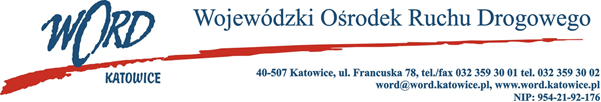 Katowice, dnia 17.01.2023 rZapytanie ofertowePodstawa prawna.Zamówienie jest prowadzone zgodnie z regulaminem Wojewódzkiego Ośrodka Ruchu Drogowego w  Katowicach w sprawie udzielania zamówień publicznych o wartości mniejszej niż 130.000,00 zł Opis przedmiotu zamówienia.Przedmiotem zamówienia jest sukcesywna dostawa materiałów biurowych dla Wojewódzkiego Ośrodka Ruchu Drogowego w Katowicach.Ilości:Kryterium oceny ofert oraz sposób obliczania ceny:Łączna cena brutto C(X) - 100 punktów, ustala się, że oferta z najniższą ceną brutto (obejmującą sumę cen brutto za dostawę poszczególnych materiałów biurowych) uzyska maksymalną ilość punktów w  kryterium.Łączna cena brutto C(X) tj 100 pozostałe zostaną przeliczone wg wzoru:gdzie: C(X) – ilość punktów przyznana ofercie „x” za kryterium łączna cena brutto,K - cena brutto najniższa wśród cen zawartych w ofertach – cena oferty najkorzystniejszej,Kx - cena brutto zawarta w ofercie badanej „x”.Sposób obliczania ceny:Ilość x cena jednostkowa netto = wartość netto,Wartość netto + Vat = wartość bruttoWymagania Zamawiającego.Koszty transportu ponosi dostawca.Miejsce dostawy: WORD Katowice, magazyn centralny Katowice ul. Francuska 78.Termin dostawy – określony w § 3 Umowy (Załącznik Nr 2)Termin płatności wynosi 14 dni od dnia doręczenia prawidłowo wystawionej faktury.Postanowienia końcowe.Oferta, która uzyska najwyższą liczbę punktów w kryterium Łączna cena brutto C(X) uznana zostanie za najkorzystniejszą.W przypadku, gdy Wykonawca, który złożył najkorzystniejszą ofertę odstąpi od realizacji zamówienia to Zamawiający zwróci się z propozycją realizacji postanowień umownych do Wykonawcy, który w  postępowaniu uzyskał kolejną najwyższą liczbę punktów.Termin realizacji zamówienia: 1.02.2023 r. – 31.12.2023 r.Ofertę należy złożyć w terminie do dnia 25.01.2023 roku do godz. 10:00 w formie elektronicznej (skan oferty) na adres zamowienia@word.katowice.pl.Osobą upoważnioną do kontaktu ze strony Zamawiającego jest: Łukasz Żurawik, tel. 785008219.Zamawiający informuje, iż przedmiotowe zapytanie ofertowe nie podlega przepisom ustawy Prawo zamówień publicznych z uwagi na wartość przedmiotu zamówienia i tym samym postępowanie może pozostać bez wyłonienia wykonawcy lub zostać odwołane bez podania przyczyny.Dyrektor WORD KatowiceKrzysztof PrzybylskiZałącznik nr 1FORMULARZ OFERTOWYDane Wykonawcy: ..........................................................................................................................................................................................................................................................................................................................................................................Adres: .........................................................................................................................................................................Numer telefon   ………………………Adres e-mail: ................................................................................................W odpowiedzi na Zapytanie ofertowe którego, przedmiotem zamówienia jest sukcesywna materiałów biurowych dla Wojewódzkiego Ośrodka Ruchu Drogowego w Katowicach.Oświadczam, że zapoznałem się z opisem przedmiotu zamówienia i nie wnoszę do niego zastrzeżeń.Posiadam uprawnienia do wykonywania działalności lub czynności określonej przedmiotem niniejszego zamówienia.Posiadam wiedzę i doświadczenie.Dysponuję odpowiednim potencjałem technicznym do wykonania zamówienia.Znajduję się w sytuacji ekonomicznej i finansowej zapewniającej wykonanie zamówienia,Zobowiązuję się do wykonania zamówienia zgodnie z opisem zawartym w zapytaniu ofertowym i  niniejszą ofertą. Oświadczam, iż wszystkie dane zawarte w ofercie są zgodne z prawdą i aktualne w chwili składania oferty.Oświadczam (oświadczamy), że nie podlegamy wykluczeniu z postępowania o udzielenie zamówienia na podstawie art. 7 Ustawy z dnia 13 kwietnia 2022 r. (Dz.U. 2022 poz. 835) o  szczególnych rozwiązaniach w  zakresie przeciwdziałania wspieraniu agresji na Ukrainę oraz służących ochronie bezpieczeństwa narodowego.…......................................................................................podpis/y, pieczątki osoby/osób upoważnionych do reprezentowania WykonawcyZałącznik nr 2Umowa zawarta dnia ………………... w Katowicach pomiędzy:Wojewódzki Ośrodek Ruchu Drogowego w Katowicach ul. Francuska 78, Katowice, posiadający numer identyfikacyjny NIP 9542192176, numer statystyczny REGON 273747894,reprezentowany przez:Krzysztofa Przybylskiego – Dyrektora,zwanym dalej „Zleceniodawcą”a………………………………………………………………………………………………………………………………………………………………………………………………………………………………………………………………………………………zwaną dalej „Zleceniobiorcą”Strony Umowy, zwane dalej „Stronami” postanawiają:§ 1.Przedmiotem niniejszej umowy jest sukcesywna dostawa materiałów biurowych dla potrzeb Wojewódzkiego Ośrodka Ruchu Drogowego w Katowicach (dalej „WORD” w Katowicach), zgodnie z formularzem ofertowym – stanowiącym załącznik nr 1 do zapytania ofertowego. Umowa realizowana będzie sukcesywnie, według potrzeb Zamawiającego – od daty podpisania umowy do dnia 31.12.2023 r., lub do wyczerpania kwoty ……………………….Ilości podane w ofercie mogą ulec zmianie w trakcie obowiązywania umowy. Ostateczna ilość poszczególnych artykułów będzie wynikała z faktycznych potrzeb Zamawiającego w okresie obowiązywania umowy.§ 2.Całkowita wartość umowy zgodnie z ofertą Wykonawcy, a więc w odniesieniu do przewidywanych  ilości wynosi:całkowita cena netto: ……………………….słownie złotych: ……………………………… zł 00/100całkowita cena brutto: …………………………….słownie złotych: ……………………………… zł 00/100Wartość umowy, o której mowa w § 2 ust. 1, może ulec zmianie w trakcie jej trwania w sytuacji, gdy potrzeby Zamawiającego w odniesieniu do przedmiotu zamówienia będą inne niż zakładane w formularzu ofertowym Wykonawcy.Minimalna wartość umowy nie będzie jednak niższa niż 50% kwoty wskazanej w ust. 1 niniejszego paragrafu. § 3.Pierwsza dostawa wskazanej przez zamawiającego partii towaru nastąpi w terminie 4 dni roboczych od daty złożenia zlecenia przez uprawnionych pracowników Zamawiającego – telefonicznie lub pocztą elektroniczną. Osobami uprawnionymi do nadzorowania realizacji umowy są:ze strony Zamawiającego (w tym do składania zamówień):	Sebastian Lemieszonek, tel.: 785008213ze strony Wykonawcy:……………………………………………………………………..Wykonawca zobowiązuje się dostarczyć towary objęte kolejnymi zleceniami w terminie 4 dni roboczych zgodnie ze złożoną ofertą, licząc od dnia złożenia zlecenia cząstkowego.Dostawy mogą być realizowane w dni robocze od poniedziałku do piątku, w godz. od 7:00 do 15:00. Do obowiązków Wykonawcy należy także wniesienie przedmiotu dostawy do pomieszczenia wskazanego przez uprawnionego pracownika Zamawiającego.Przy odbiorze materiałów, Zamawiający zobowiązany do dochowania należytej staranności dokonuje sprawdzenia ilości dostarczanego towaru. Odbiór materiałów bez zastrzeżeń zostanie potwierdzony pisemnie przez uprawnionego pracownika Zamawiającego.Po każdej dostawie Wykonawca po otrzymaniu podpisanego przez Zamawiającego protokołu odbioru bez zastrzeżeń, wystawi fakturę.Płatność należności za dostawę towaru dokonana będzie przelewem w terminie 14 dni od daty otrzymania przez Zamawiającego prawidłowo wystawionej faktury, na konto wskazane na fakturze.§ 4.Niezgłoszenie roszczeń z tytułu wad towaru przy jego odbiorze nie będzie uniemożliwiać ich późniejszego zgłoszenia, jeżeli wady te ujawniły się dopiero w trakcie użytkowania.W przypadku stwierdzenia przez Zamawiającego wad w dostarczonym towarze, Wykonawca zobowiązuje się do jego wymiany na własny koszt w ciągu 3 dni roboczych od daty otrzymania zgłoszenia.§ 5.Wykonawca zapłaci Zamawiającemu karę umowną:za zwłokę w dostarczeniu przedmiotu umowy, objętego zleceniem cząstkowym - w wysokości 0,5% wartości brutto danego zlecenia cząstkowego – za każdy dzień zwłokiza zwłokę w usunięciu wad towaru stwierdzonych przy odbiorze towaru objętego zleceniem cząstkowym – w  wysokości 0,5% wartości brutto danego zlecenia cząstkowego za każdy dzień zwłoki, liczonej od dnia następującego po dniu wyznaczonym na usunięcie wad.za zwłokę w usunięciu wad towaru zgłoszonego przez Zamawiającego jako wadliwy w trakcie użytkowania – w wysokości 0,5% wartości brutto danego zlecenia cząstkowego – za każdy dzień zwłoki, liczonej od dnia następującego po dniu wyznaczonym na usunięcie wad.Kary umowne będą potrącane z płatności wynikającej z wystawionej faktury.Łączna wysokość kar umownych nie przekroczy 20% wartości przedmiotowego zamówienia. Zamawiający ma prawo dochodzić odszkodowania uzupełniającego na zasadach Kodeksu cywilnego, jeżeli szkoda przewyższy wysokość kar umownych.W przypadku gdy zsumowana wartość reklamowanych materiałów przekroczy 10 % wartości zamówienia brutto Zamawiający ma prawo odstąpić od umowy w terminie 30 dni od dnia stwierdzenia przez Zamawiającego powyższej okoliczności. Zamawiający może wypowiedzieć umowę w trybie natychmiastowym w razie nienależytego wykonywania umowy przez Wykonawcę. Przez nienależyte wykonywanie umowy należy rozumieć zawinione niewywiązywanie się przez Wykonawcę z obowiązków umownych lub ich nie wykonywanie .Wykonawca zapłaci Zamawiającemu karę umowną  w wysokości 10 % wartości umowy brutto za odstąpienie od umowy z winy Wykonawcy lub w razie jej wypowiedzenia w trybie natychmiastowym.§ 6.Strony dopuszczają zmiany postanowień niniejszej umowy na podstawie co najmniej jednej z okoliczności wskazanej w niniejszej umowie.Zamawiający przewiduje możliwość zmiany postanowień niniejszej umowy w przypadku:zmiany ceny zgodnie z postanowieniami ust.4 i 5 niniejszego paragrafu,zmiany postanowień umowy, związanych z zaistnieniem okoliczności, których nie można było przewidzieć w dniu zawarcia umowyzmiany przepisów prawnych istotnych dla realizacji postanowień umowyZamawiający dopuszcza zmianę cen usług w przypadku:zmiany stawki VAT dla usług świadczonych przez Wykonawcę na rzecz Zamawiającego - zmiana ceny następuje z dniem powstania obowiązku podatkowego, przy czym zmianie ulegnie tylko cena brutto, a cena netto pozostanie bez zmian;zmniejszenie ceny w każdym przypadku – w powyższych przypadkach Wykonawca zobowiązany jest poinformować Zamawiającego o zmianach i terminach ich wejścia w życie.Zmiana ceny jest możliwa w przypadku, gdy nastąpi zmiana:stawki podatku od towarów i usług oraz podatku akcyzowego,wysokości minimalnego wynagrodzenia za pracę albo wysokości minimalnej stawki godzinowej, ustalonych na podstawie ustawy z dnia 10 października 2002 r. o minimalnym wynagrodzeniu za pracę,zasad podlegania ubezpieczeniom społecznym lub ubezpieczeniu zdrowotnemu lub wysokości stawki składki na ubezpieczenia społeczne lub zdrowotne,zasad gromadzenia i wysokości wpłat do pracowniczych planów kapitałowych, o których mowa w  ustawie z dnia 4 października 2018 r. o pracowniczych planach kapitałowych;jeżeli zmiany te będą miały wpływ na koszty wykonania zamówienia przez Wykonawcę.W przypadkach, o których mowa w ust. 4 niniejszego paragrafu zmiana wynagrodzenia będzie następowała wg poniższych zasad:Wykonawca zobowiązany jest do udowodnienia Zamawiającemu podstaw do zastosowania klauzul waloryzacyjnych wskazanych w ust. 4 niniejszego paragrafu oraz do przedłożenia Zamawiającemu wraz z  wnioskiem o dokonanie waloryzacji wynagrodzenia dokumentów potwierdzających bezpośredni wpływ zmian przepisówwartość waloryzacji w skali miesiąca stanowić będzie iloczyn liczby pracowników/zleceniobiorców zatrudnionych przez Wykonawcę i świadczących pracę w zakresie realizacji przedmiotu niniejszej umowy na rzecz Zamawiającego oraz wartości wzrostu minimalnego wynagrodzenia za pracę;zmiana wynagrodzenia nastąpi:od dnia wejścia w życie przepisów prawnych wskazanych w ust. 2 niniejszego paragrafu, jeżeli wniosek wpłynie do Zamawiającego w terminie do 30 dni, licząc od dnia wejścia w życie ww. przepisów,od daty złożenia przez Wykonawcę wniosku jeżeli wniosek zostanie złożony do Zamawiającego po upływie 30 dni, licząc od dnia wejścia w życie ww. przepisów.§ 7.W sprawach nieuregulowanych przepisami niniejszej umowy mają zastosowanie przepisy kodeksu cywilnego.Wszelkie zmiany niniejszej umowy wymagają formy pisemnego aneksu  pod rygorem nieważności.Sądem właściwym do rozstrzygania sporów powstałych na tle wykonywania umowy, będzie właściwy rzeczowo sąd dla miasta Katowice. Umowę sporządzono w dwóch egzemplarzach, po jednym dla każdej ze stron.ZamawiającyWykonawcaLp.Przedmiot zamówienia IlośćMiara1Cienkopis z niebieskim wkładem z końcówką fibrową o gr. linii pisma 0,3 mm, zatyczka w kolorze tuszu, odporny na zaschnięcie.20szt.2Cienkopis z czarnym wkładem z końcówką fibrową o gr. linii pisma 0,3 mm, zatyczka w kolorze tuszu, odporny na zaschnięcie.20szt.3Cienkopis z czerwonym wkładem z końcówką fibrową o gr. linii pisma 0,3 mm, zatyczka w kolorze tuszu, odporny na zaschnięcie .20szt.4Cienkopis z zielonym wkładem z końcówką fibrową o gr. linii pisma 0,3 mm, zatyczka w kolorze tuszu, odporny na zaschnięcie.20szt.5Długopis wkład olejowy niebieski, gr. końcówki 0,7 linia pisania 0,27 ISO 90011200szt.6Długopis wkład olejowy czarny, gr. końcówki 0,7 linia pisania 0,27 ISO 90011000szt.7Długopis żelowy automatyczny z wymiennym wkładem. Podgumowany uchwyt. Linia pisania EXTRA FINE 0,32 mm, długość linii min 1200 m, niebieski150szt.8Długopis żelowy automatyczny z wymiennym wkładem. Podgumowany uchwyt. Linia pisania EXTRA FINE 0,32 mm, długość linii min 1200 m, czarny100szt.9Druk delegacji, polecenie wyjazdu służbowego, format A5, bloczek.50bl.10Druk karta drogowa A5 100 kart. dwustronna /bloczek ponumerowany/600bl.11Dziurkacz 40 kartek. Ogranicznik z okienkiem. Format A4, A5, A6, folio, US-Quart, 8x8x8 cm. 20szt.12Deseczka formatu A5 z klipem zamykana różne kolory40szt.13Długopis na sprężynce stojąco-leżący30szt.Lp.Przedmiot zamówienia IlośćIlość14Etykieta samoprzylepna do drukarek atramentowych, laserowych i kopiarek formatu A4 pakowana po 100 szt. 210x297 mm.2op.15Folia do laminatora format A4, rozmiar 216x303 mm, 100 mic, pakowana po 100 szt.2op.16Folia do laminatora format A3, rozmiar 303x426  mm, 100 mic, pakowana po 100 szt.1op.17Karteczki samoprzylepne koloru żółtego format 38x51, po 100 kartek w bloczku.150bl.18Karteczki samoprzylepne koloru żółtego format 76x76 po 100 kartek w bloczku.150bl.19Klej w sztyfcie 35G na bazie PVP posiada atest PZH oraz normą ASTM i CE50szt.20Koperta samoklejąca biała SK B4/250szt.5op.21Koperta samoklejąca biała SK C5/500szt.10op.22Koperta samoklejąca biała SK C6/1000szt.25op.23Korektor w taśmie z wymiennym wkładem 8,4 x 8,5 m100szt.24Koszulka przeźroczysta formatu A4 z klapką (10 szt. w opakowaniu)40op.25Koszulka A4, krystaliczna z multiperforacją, otwierana u góry, min. 75 mic (op. 100 szt.)80op.26Klip biurowy 32 mm do spinania papieru (12 szt. w opakowaniu)5op.27Klip biurowy 41 mm do spinania papieru (12 szt. w opakowaniu)5op.28Klips archiwizacyjny pro clip na zaczepy, w opakowaniu 100 szt.10op.29Linijka biurowa 20cm10szt.30Marker do tablic suchościeralny gr. końcówki 4,4 linia pisania 1,9 czerwony12szt.31Marker do tablic suchościeralny gr. końcówki 4,4 linia pisania 1,9  zielony12szt.32Marker do tablic suchościeralny gr.końcówki 4,4 linia pisania1,9 czarny12szt.33Marker do tablic suchościeralny gr. końcówki 4,4 linia pisania 1,9 niebieski12szt.34Notes kostka klejona biała (kwadrat) w kostce 800 kartek.50bl.35Nożyczki metalowe (rączka + ostrze), ze stali nierdzewnej o całkowitej dł. min 20 cm w etui20szt.36Ołówek zwykły z gumką, wkład B30szt.37Pisak do płyt CD dwustronny 0,4-0,7 czarny 20szt.38Przybornik biurkowy z wyposażeniem obrotowy6szt.39Przekładka do segregatora kartonowa1-3140op.40Pióro kulkowe z szybkoschnącym tuszem pigmentowym, średnica kulki 0,7 mm, grubość linii pisania ok 0,35 mm. Wymienny wkład niebieski200szt.41Pióro kulkowe z szybkoschnącym tuszem pigmentowym, średnica kulki 0,7 mm, grubość linii pisania ok 0,35 mm. Wymienny wkład czarny60szt.42Rolka papieru termicznego szer. 80 mm do drukarki star TSP100. 10szt w opakowaniu100op.43Rolki kasowe termoczułe. Papier bezpyłowy, bezdrzewny, bezchlorowy. Szer 57mm, 20m, 10szt w opakowaniu100op.44Rozszywasz biurowy.10szt.45Spinacz biurowy w pudełku 28 mm.(100szt.)200op.Lp.Przedmiot zamówienia IlośćIlość46Skoroszyt zawieszkowy ½ A4 tekturowy 350g800szt.47Skoroszyt plastikowy PVP zawieszkowy A4 różne kolory, wyposażony w boczną perforację umożliwiającą wpięcie do segregatora.400szt.48Segregator A4/50 mm, wykonany z tektury, oklejony wew. I zew. Poliolefiną, dwustronna etykieta na grzbiecie, mechanizm z dociskaczem, dwa okute otwory na przedniej okładce, na grzbiecie okuty otwór na palec, na dolnych krawędziach metalowe okucia, kolor do uzgodnienia.25szt.49Segregator A4/75 mm, wykonany z tektury, oklejony wew. I zew. Poliolefiną, dwustronna etykieta na grzbiecie, mechanizm z dociskaczem, dwa okute otwory na przedniej okładce, na grzbiecie okuty otwór na palec, na dolnych krawędziach metalowe okucia, kolor do uzgodnienia.25szt.50Taśma klejąca przeźroczysta szer.2,4cm.60szt.51Teczka tekturowa biała wiązana format A4.1200szt.52Teczka tekturowa lakierowana, różne kolory z gumką, format A4. 600szt.53Tusz do pieczątek bezolejowy 22 ml czerwony20szt.54Tusz do pieczątek bezolejowy 22 ml czarny10szt.55Zszywacz min 40k innowacyjny system płaskiego zszywania, możliwość zszywania tapicerskiego10szt.56Zszywacz średni metalowy, zszywa do 30 kartek, poręczny, zintegrowany rozszywacz, zszywanie otwarte i zamknięte, umożliwia również zszywanie tapicerskie, na zszywki 24/6 i 26/6, gwarancja 10 lat, ładowanie od góry.25szt.57Zszywki biurowe 24/6 miedziane op 1000 szt.500op.58Zeszyt formatu A4, 100 kartkowy w kratkę, twarda oprawa.5szt.59Zeszyt formatu A5, 100 kartkowy w kratkę, twarda oprawa.5szt.60Marker wodoodporny srebrny5szt.61Zakreślacz z tuszem na bazie wody do pisania na wszystkich rodzajach papieru, pozostawione bez skuwki nie zasychają przez 4 godz. Ścięta końcówka 2-5 mm, dostępny w co najmniej 8 kol.100szt.62Zakładka indeksująca 50x20 mm 4 kolory po 50 szt.50op.63Okładka do bindowania A4 przód bezbarwny 200mik pak.100szt.1op.64Okładka do bindowania A4 tył różne kolory pak. 100szt.1op.65Papier do kserokopiarek i drukarek laserowych kolorowych formatu A4 o gramaturze 80g/m², trwałość określona normą PN-EN ISO 9706:2001, białość min. 166 CIE określona normą PN-ISO 11475:2002, grubość min.108+-3 µm określona normą PN-EN ISO 534:2005, nieprzeźroczystość min. 91% określona normą ISO 2471:1998. W kartonie mieści się 5 szt. ryz (1 ryza = 500 kartek).2000ryza.66Papier do kserokopiarek i drukarek laserowych kolorowych formatu A3 o gramaturze 80g/m², trwałość określona normą PN-EN ISO 9706:2001, białość min. 166 CIE określona normą PN-ISO 11475:2002, grubość min.108+-3 µm określona normą PN-EN ISO 534:2005, nieprzeźroczystość min. 91% określona normą ISO 2471:1998. W kartonie mieści się 5 szt. ryz (1 ryza = 500 kartek).30ryza.Lp.Przedmiot zamówienia IlośćMiaraCena jednostkowa nettoWartość nettoStawka VATWartość brutto1Cienkopis z niebieskim wkładem z końcówką fibrową o gr. linii pisma 0,3 mm, zatyczka w kolorze tuszu, odporny na zaschnięcie.20szt.2Cienkopis z czarnym wkładem z końcówką fibrową o gr. linii pisma 0,3 mm, zatyczka w kolorze tuszu, odporny na zaschnięcie.20szt.3Cienkopis z czerwonym wkładem z końcówką fibrową o gr. linii pisma 0,3 mm, zatyczka w kolorze tuszu, odporny na zaschnięcie .20szt.4Cienkopis z zielonym wkładem z końcówką fibrową o gr. linii pisma 0,3 mm, zatyczka w kolorze tuszu, odporny na zaschnięcie.20szt.5Długopis wkład olejowy niebieski, gr. końcówki 0,7 linia pisania 0,27 ISO 90011200szt.6Długopis wkład olejowy czarny, gr. końcówki 0,7 linia pisania 0,27 ISO 90011000szt.7Długopis żelowy automatyczny z wymiennym wkładem. Podgumowany uchwyt. Linia pisania EXTRA FINE 0,32 mm, długość linii min 1200 m, niebieski150szt.8Długopis żelowy automatyczny z wymiennym wkładem. Podgumowany uchwyt. Linia pisania EXTRA FINE 0,32 mm, długość linii min 1200 m, czarny100szt.9Druk delegacji, polecenie wyjazdu służbowego, format A5, bloczek.50bl.10Druk karta drogowa A5 100 kart. dwustronna /bloczek ponumerowany/600bl.11Dziurkacz 40 kartek. Ogranicznik z okienkiem. Format A4, A5, A6, folio, US-Quart, 8x8x8 cm. 20szt.12Deseczka formatu A5 z klipem zamykana różne kolory40szt.13Długopis na sprężynce stojąco-leżący30szt.14Etykieta samoprzylepna do drukarek atramentowych, laserowych i kopiarek formatu A4 pakowana po 100 szt. 210x297 mm.2op.15Folia do laminatora format A4, rozmiar 216x303 mm, 100 mic, pakowana po 100 szt.2op.Lp.Przedmiot zamówienia IlośćMiaraCena jednostkowa nettoWartość nettoStawka VATWartość brutto16Folia do laminatora format A3, rozmiar 303x426  mm, 100 mic, pakowana po 100 szt.1op.17Karteczki samoprzylepne koloru żółtego format 38x51, po 100 kartek w bloczku.150bl.18Karteczki samoprzylepne koloru żółtego format 76x76 po 100 kartek w bloczku.150bl.19Klej w sztyfcie 35G na bazie PVP posiada atest PZH oraz normą ASTM i CE50szt.20Koperta samoklejąca biała SK B4/250szt.5op.21Koperta samoklejąca biała SK C5/500szt.10op.22Koperta samoklejąca biała SK C6/1000szt.25op.23Korektor w taśmie z wymiennym wkładem 8,4 x 8,5 m100szt.24Koszulka przeźroczysta formatu A4 z klapką (10 szt. w opakowaniu)40op.25Koszulka A4, krystaliczna z multiperforacją, otwierana u góry, min. 75 mic (op. 100 szt.)80op.26Klip biurowy 32 mm do spinania papieru (12 szt. w opakowaniu)5op.27Klip biurowy 41 mm do spinania papieru (12 szt. w opakowaniu)5op.28Klips archiwizacyjny pro clip na zaczepy, w opakowaniu 100 szt.10op.29Linijka biurowa 20cm10szt.30Marker do tablic suchościeralny gr. końcówki 4,4 linia pisania 1,9 czerwony12szt.31Marker do tablic suchościeralny gr. końcówki 4,4 linia pisania 1,9  zielony12szt.32Marker do tablic suchościeralny gr.końcówki 4,4 linia pisania1,9 czarny12szt.33Marker do tablic suchościeralny gr. końcówki 4,4 linia pisania 1,9 niebieski12szt.34Notes kostka klejona biała (kwadrat) w kostce 800 kartek.50bl.35Nożyczki metalowe (rączka + ostrze), ze stali nierdzewnej o całkowitej dł. min 20 cm w etui20szt.36Ołówek zwykły z gumką, wkład B30szt.37Pisak do płyt CD dwustronny 0,4-0,7 czarny 20szt.38Przybornik biurkowy z wyposażeniem obrotowy6szt.39Przekładka do segregatora kartonowa1-3140op.40Pióro kulkowe z szybkoschnącym tuszem pigmentowym, średnica kulki 0,7 mm, grubość linii pisania ok 0,35 mm. Wymienny wkład niebieski200szt.41Pióro kulkowe z szybkoschnącym tuszem pigmentowym, średnica kulki 0,7 mm, grubość linii pisania ok 0,35 mm. Wymienny wkład czarny60szt.42Rolka papieru termicznego szer. 80 mm do drukarki star TSP100. 10szt w opakowaniu100op.43Rolki kasowe termoczułe. Papier bezpyłowy, bezdrzewny, bezchlorowy. Szer 57mm, 20m, 10szt w opakowaniu100op.44Rozszywasz biurowy.10szt.45Spinacz biurowy w pudełku 28 mm.(100szt.)200op.46Skoroszyt zawieszkowy ½ A4 tekturowy 350g800szt.47Skoroszyt plastikowy PVP zawieszkowy A4 różne kolory, wyposażony w boczną perforację umożliwiającą wpięcie do segregatora.400szt.Lp.Przedmiot zamówienia IlośćMiaraCena jednostkowa nettoWartość nettoStawka VATWartość brutto48Segregator A4/50 mm, wykonany z tektury, oklejony wew. I zew. Poliolefiną, dwustronna etykieta na grzbiecie, mechanizm z dociskaczem, dwa okute otwory na przedniej okładce, na grzbiecie okuty otwór na palec, na dolnych krawędziach metalowe okucia, kolor do uzgodnienia.25szt.49Segregator A4/75 mm, wykonany z tektury, oklejony wew. I zew. Poliolefiną, dwustronna etykieta na grzbiecie, mechanizm z dociskaczem, dwa okute otwory na przedniej okładce, na grzbiecie okuty otwór na palec, na dolnych krawędziach metalowe okucia, kolor do uzgodnienia.25szt.50Taśma klejąca przeźroczysta szer.2,4cm.60szt.51Teczka tekturowa biała wiązana format A4.1200szt.52Teczka tekturowa lakierowana, różne kolory z gumką, format A4. 600szt.53Tusz do pieczątek bezolejowy 22 ml czerwony20szt.54Tusz do pieczątek bezolejowy 22 ml czarny10szt.55Zszywacz min 40k innowacyjny system płaskiego zszywania, możliwość zszywania tapicerskiego10szt.56Zszywacz średni metalowy, zszywa do 30 kartek, poręczny, zintegrowany rozszywacz, zszywanie otwarte i zamknięte, umożliwia również zszywanie tapicerskie, na zszywki 24/6 i 26/6, gwarancja 10 lat, ładowanie od góry.25szt.57Zszywki biurowe 24/6 miedziane op 1000 szt.500op.58Zeszyt formatu A4, 100 kartkowy w kratkę, twarda oprawa.5szt.59Zeszyt formatu A5, 100 kartkowy w kratkę, twarda oprawa.5szt.60Marker wodoodporny srebrny5szt.61Zakreślacz z tuszem na bazie wody do pisania na wszystkich rodzajach papieru, pozostawione bez skuwki nie zasychają przez 4 godz. Ścięta końcówka 2-5 mm, dostępny w co najmniej 8 kol.100szt.62Zakładka indeksująca 50x20 mm 4 kolory po 50 szt.50op.63Okładka do bindowania A4 przód bezbarwny 200mik pak.100szt.1op.64Okładka do bindowania A4 tył różne kolory pak. 100szt.1op.65Papier do kserokopiarek i drukarek laserowych kolorowych formatu A4 o gramaturze 80g/m², trwałość określona normą PN-EN ISO 9706:2001, białość min. 166 CIE określona normą PN-ISO 11475:2002, grubość min.108+-3 µm określona normą PN-EN ISO 534:2005, nieprzeźroczystość min. 91% określona normą ISO 2471:1998. W kartonie mieści się 5 szt. ryz (1 ryza = 500 kartek).2000ryza.66Papier do kserokopiarek i drukarek laserowych kolorowych formatu A3 o gramaturze 80g/m², trwałość określona normą PN-EN ISO 9706:2001, białość min. 166 CIE określona normą PN-ISO 11475:2002, grubość min.108+-3 µm określona normą PN-EN ISO 534:2005, nieprzeźroczystość min. 91% określona normą ISO 2471:1998. W kartonie mieści się 5 szt. ryz (1 ryza = 500 kartek).30ryza.RAZEMRAZEMRAZEMRAZEMRAZEM